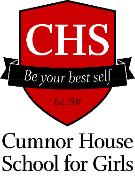 NAME:………………………………………………………			CLASS: PLEASE RETURN THIS FORM BY FRIDAY 11th SEPTEMBER FOR YOUR DAUGHTER’S NAME TO BE ADDED TO THE LIST OF CLUBSAll places are allocated on a first come, first served basis.These Clubs are also subject to change to government guidelines.*To commence week beginning 21st September
** Chess - To commence week beginning 28th September (separate letter will be sent out next week) Please contact the following for these additional activities:Brownies			  Monday		  Mrs Angela Cale			07979 791 416Drama		 	  LAMDA Lessons		         tam.kimber@cumnorhouse.com                                  (Individual/Pairs/Groups)
                                                Mrs T Kimber
At Cognita we look after your personal information and only use your personal information for the purpose for which it has been collected.  If you would like further information about how and why we use your personal information, please see our privacy notices; these are available here:https://www.cumnorhouse.com/privacy-and-cookie-policies/.  DAYACTIVITYYEAR GROUPTIMETeacherPRICETICKMonShort Tennis (tbc)Year 1 and 23.45pm–4.15pmSee separate letterShort Tennis (tbc)Years 3-64.15pm–4.45pmSee separate letterSpanish Club Year 1 and 23.20pm–4.05pmSee separate letterSpanish Club Years 3-64.10pm–4.50pmSee separate letterBoard GamesYears 1-23.15pm – 4.00pmSSCFREEBoard GamesYear 3 and 44.05pm – 5.00pmEBFREEHomeworkYear 5 and 64.05pm – 5.00pmCHFREESwim Squad Year 5 and 64pm-5.15pmRL(BY INVITATION ONLY)(BY INVITATION ONLY)TuesChoir* (15 max)Year 5 and 68.00am–8.25amNP,TKFREELegoYears 1-23.15pm – 4.00pmSKFREESports ClubsYears 3-44.05pm–5.00pmJOB, RLFREEArt Club (10 max)Years 5-64.05pm-5.00pmJCFREEDigital Leaders ClubYear 512:30pm-13:00pmDC(BY INVITATION ONLY)(BY INVITATION ONLY)Orchestra* (15 max)Years 3-612:30pm-13:00pmNP,TKFREE – Must be Grade 2 or overFREE – Must be Grade 2 or overWedChoir (15 max)Year 3 and 48.00am - 8.25amNP,TKFREELittle VoicesYears 1-23:15pm – 3:45pmNP,TKFREESports Club Year 5 and 64.00pm – 5.00pmJOBFREESwim SquadYear 3 and 44.00pm – 5.00pmGA(BY INVITATION ONLY)(BY INVITATION ONLY)Self-defenceYears 1-23.50pm – 4.30pmSee separate letterSee separate letterSelf-defenceYears 3-64.40pm – 5.20pmSee separate letterSee separate letterThursSport For AllYears 3-64.30pm-5.30pmHBFREECreative Kids ClubYears 1-23.15pm–4.00pmJWFREEJournalist ClubYears 3-44.05pm – 5.00pmSSFREEChess** (10 max)Years 1-23.20pm–4.00pmSee separate letter Chess** (10 max)Years 3-64.05pm–5.00pmSee separate letter StringsYears 3-612.30pm-1.00pmNPFREEPre-prep Balls SkillsYears 1-23.15pm – 4.00pmJOB/GAFREEFriBollywoodYears 4-612.05pm–12.35pmSee separate letter Bollywood Years 1–312.35pm–1.05pmSee separate letter Tag Rugby (30 limit)Years 1-23.20pm–4.00pmSee separate letter Tag Rugby (30 limit)Years 3-64.15pm–5.15pmSee separate letter YogaYears 1-23.20pm – 4.00pmSee separate letter YogaYear 3–64.00pm -5.00pmSee separate letter 